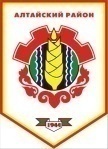 Российская ФедерацияРеспублика ХакасияАлтайский районСовет депутатов Аршановского сельсоветаРЕШЕНИЕ    08.02.2016                           	     с. Аршаново	                                  № 30Об избрании секретаря пятой сессии третьего созыва Совета депутатов Аршановского сельсоветаАлтайского района Республики Хакасия       В соответствии со статьей 29 Устава  муниципального образования Аршановский сельсовет Совет депутатов Аршановского сельсовета Алтайского района Республики ХакасияРЕШИЛ:        Избрать секретарём пятой сессии Совета депутатов Аршановского сельсовета Алтайского района Республики Хакасия третьего созыва Кирилюк Розу Григорьевну, депутат двухмандатного избирательного округа №1.Глава Аршановского сельсовета	                                       Н.А. ТанбаевАлтайского района Республики Хакасия